Домашнее задание для учащихся 4-6 классов ДПОП «Хоровое пение»1. Темп,пульс,ритмЧто такое темп?,пульс? ритм2. Артикуляционная гимнастика. Скороговорки.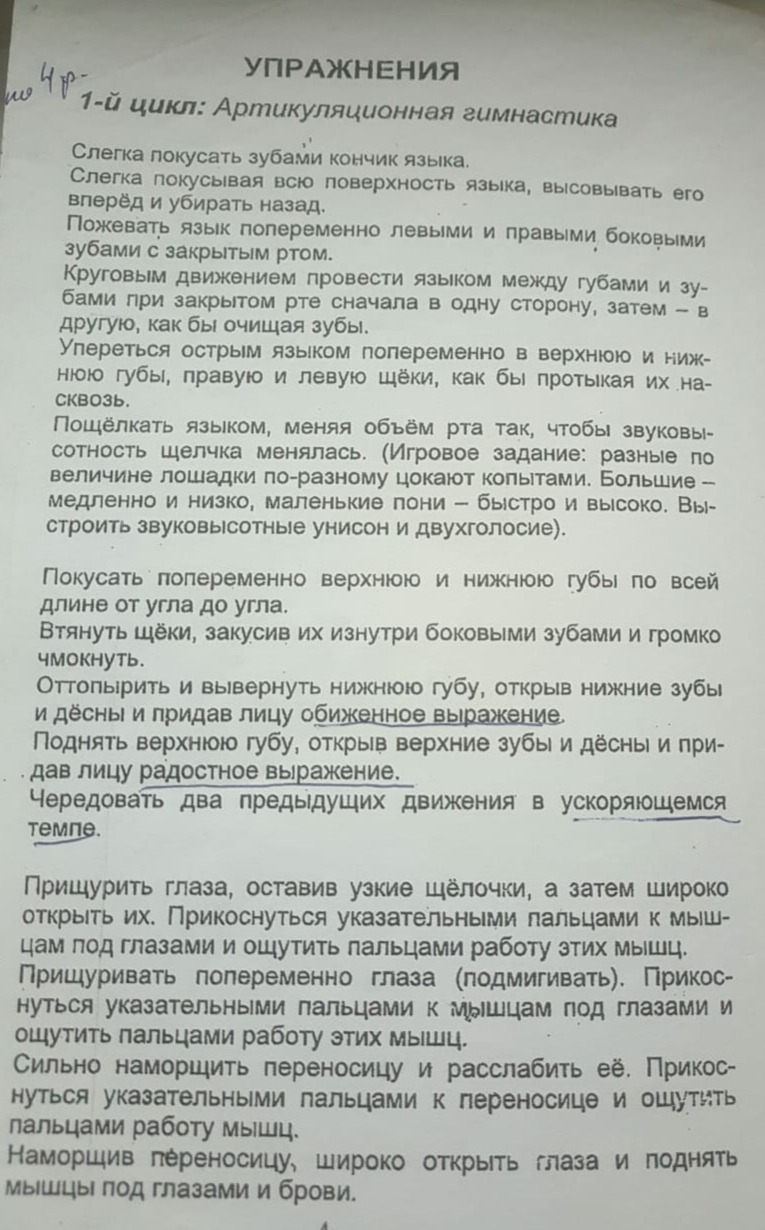 3. Расслабляющие упражнения.https://www.youtube.com/watch?v=p3KaL3w-a3o&feature=youtu.be4. Дыхательная гимнастика.5. Работа над репертуаром- «Этот большой мир».- «Если музыка звучит».